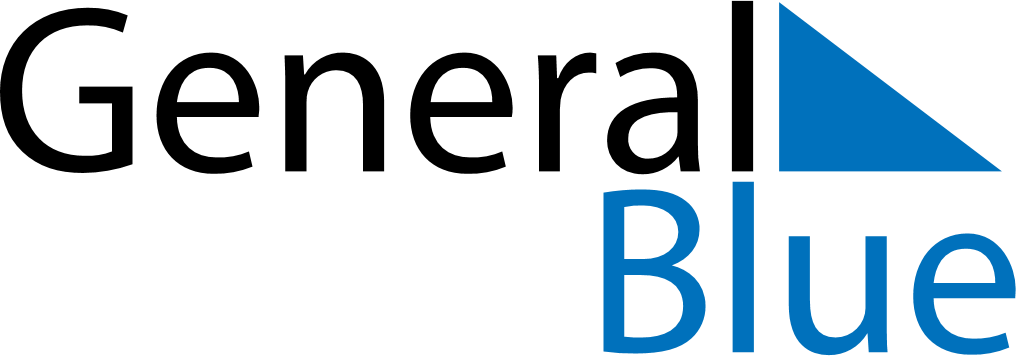 October 2018October 2018October 2018October 2018MoldovaMoldovaMoldovaMondayTuesdayWednesdayThursdayFridaySaturdaySaturdaySunday12345667Wine DayWine Day8910111213131415161718192020212223242526272728293031